ПРОЄКТ № 1290 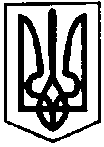 ПЕРВОЗВАНІВСЬКА СІЛЬСЬКА РАДАКРОПИВНИЦЬКОГО РАЙОНУ  КІРОВОГРАДСЬКОЇ ОБЛАСТІ___________ СЕСІЯ ВОСЬМОГО  СКЛИКАННЯРІШЕННЯвід  «__» __________ 20__ року                                                                              №с. ПервозванівкаПро затвердження технічної документації із землеустрою гр. Свистунову Борису МиколайовичуКеруючись ст. 26 Закону України «Про місцеве самоврядування в Україні», ст. 12,126,118,121,122 Земельного кодексу України, розглянувши технічну документацію із землеустрою та заслухавши заяву гр. Свистунова Бориса Миколайовича від 08.09.2021 року, сільська радаВИРІШИЛА:1.Затвердити технічну документацію із землеустрою щодо встановлення (відновлення) меж земельної ділянки в натурі (на місцевості) гр. Свистунову Борису Миколайовичу загальною площею 0,2500 га у тому числі по угіддях: 0,2500 га під одно- і двоповерховою житловою забудовою, для будівництва і обслуговування житлового будинку, господарських будівель і споруд (присадибна ділянка) (код КВЦПЗ – 02.01) кадастровий номер земельної ділянки 3522586600:53:000:0068 за рахунок земель житлової та громадської забудови, що перебувають у запасі комунальної власності за адресою: вул. Чехова,15 с. Попівка Кропивницького району Кіровоградської області.2.Передати земельну ділянку у власність гр. Свистунову Борису Миколайовичу загальною площею 0,2500 га, у тому числі по угіддях: 0,2500 га – під одно- і двоповерховою житловою забудовою, для будівництва і обслуговування житлового будинку, господарських будівель і споруд (присадибна ділянка) (код КВЦПЗ – 02.01) кадастровий номер земельної ділянки 3522586600:53:000:0068 за рахунок земель житлової та громадської забудови, що перебувають у запасі комунальної власності за адресою: вул. Чехова,15 с. Попівка Кропивницького району Кіровоградської області.3.Здійснити державну реєстрацію права власності на земельну ділянку відповідно до вимог чинного законодавства.4.Землевпоряднику сільської ради внести необхідні зміни в земельно – облікові документи.5.Контроль за виконанням даного рішення покласти на постійну комісію з питань бюджету, фінансів, соціально-економічного розвитку, інвестиційної політики, законності, діяльності ради, депутатської етики, регуляторної політики, регламенту, регулювання земельних відносин, містобудування, комунальної власності, промисловості, будівництва, транспорту, енергетики, зв’язку, сфери послуг та житлово-комунального господарства.Сільський голова                                                                   Прасковія МУДРАК ПРОЄКТ № 1291ПЕРВОЗВАНІВСЬКА СІЛЬСЬКА РАДАКРОПИВНИЦЬКОГО РАЙОНУ  КІРОВОГРАДСЬКОЇ ОБЛАСТІ___________ СЕСІЯ ВОСЬМОГО  СКЛИКАННЯРІШЕННЯвід  «__» __________ 20__ року                                                                              №с. ПервозванівкаПро затвердження технічної документації із землеустрою гр. Ходько Людмилі АнатоліївніКеруючись ст. 26 Закону України «Про місцеве самоврядування в Україні», ст. 12,126,118,121,122 Земельного кодексу України, розглянувши технічну документацію із землеустрою та заслухавши заяву заяву гр. Ходько Людмили Анатоліївни від 30.08.2021 року, сільська радаВИРІШИЛА:1.Затвердити технічну документацію із землеустрою щодо встановлення (відновлення) меж земельної ділянки в натурі (на місцевості) гр. Ходько Людмилі Анатоліївні загальною площею 0,2500 га у тому числі по угіддях: 0,2500 га під одно- і двоповерховою житловою забудовою, для будівництва і обслуговування житлового будинку, господарських будівель і споруд (присадибна ділянка) (код КВЦПЗ – 02.01) кадастровий номер земельної ділянки 3522586600:51:000:0167 за рахунок земель житлової та громадської забудови, що перебувають у запасі комунальної власності за адресою: вул. Шкільна, 4 с. Первозванівка Кропивницького району Кіровоградської області.2.Передати земельну ділянку у власність гр. Ходько Людмилі Анатоліївні загальною площею 0,2500 га, у тому числі по угіддях: 0,2500 га – під одно- і двоповерховою житловою забудовою, для будівництва і обслуговування житлового будинку, господарських будівель і споруд (присадибна ділянка) (код КВЦПЗ – 02.01) кадастровий номер земельної ділянки 3522586600:51:000:0167 за рахунок земель житлової та громадської забудови, що перебувають у запасі комунальної власності за адресою: вул. Шкільна, 4 с. Первозванівка Кропивницького району Кіровоградської області.3.Здійснити державну реєстрацію права власності на земельну ділянку відповідно до вимог чинного законодавства.4.Землевпоряднику сільської ради внести необхідні зміни в земельно – облікові документи.5.Контроль за виконанням даного рішення покласти на постійну комісію з питань бюджету, фінансів, соціально-економічного розвитку, інвестиційної політики, законності, діяльності ради, депутатської етики, регуляторної політики, регламенту, регулювання земельних відносин, містобудування, комунальної власності, промисловості, будівництва, транспорту, енергетики, зв’язку, сфери послуг та житлово-комунального господарства.Сільський голова                                                                   Прасковія МУДРАК ПРОЄКТ № 1292ПЕРВОЗВАНІВСЬКА СІЛЬСЬКА РАДАКРОПИВНИЦЬКОГО РАЙОНУ  КІРОВОГРАДСЬКОЇ ОБЛАСТІ___________ СЕСІЯ ВОСЬМОГО  СКЛИКАННЯРІШЕННЯвід  «__» __________ 20__ року                                                                              №с. ПервозванівкаПро затвердження технічної документації із землеустрою гр. Подколзіній Любові ФедорівніКеруючись ст. 26 Закону України «Про місцеве самоврядування в Україні», ст. 12,126,118,121,122 Земельного кодексу України, розглянувши технічну документацію із землеустрою та заслухавши заяву   гр. Подколзіної Любові Федорівни від 19.08.2021 року, сільська радаВИРІШИЛА:1.Затвердити технічну документацію із землеустрою щодо встановлення (відновлення) меж земельної ділянки в натурі (на місцевості) гр. Подколзіній Любові Федорівні загальною площею 0,3104 га у тому числі по угіддях: багаторічні насадження 0,3104 га для ведення товарного сільськогосподарського виробництва (код КВЦПЗ – 01.01) кадастровий номер земельної ділянки 3522586600:02:000:4051 за рахунок земель колективної власності на території Первозванівської сільської ради Кропивницького району Кіровоградської області.2.Передати земельну ділянку у власність гр. Подколзіній Любові Федорівні загальною площею 0,3104 га, у тому числі по угіддях: багаторічні насадження 0,3104 га для ведення товарного сільськогосподарського виробництва (код КВЦПЗ – 01.01) кадастровий номер земельної ділянки 3522586600:02:000:4051 за рахунок земель колективної власності на території Первозванівської сільської ради Кропивницького району Кіровоградської області.3.Здійснити державну реєстрацію права власності на земельну ділянку відповідно до вимог чинного законодавства.4.Землевпоряднику сільської ради внести необхідні зміни в земельно – облікові документи.5.Контроль за виконанням даного рішення покласти на постійну комісію з питань бюджету, фінансів, соціально-економічного розвитку, інвестиційної політики, законності, діяльності ради, депутатської етики, регуляторної політики, регламенту, регулювання земельних відносин, містобудування, комунальної власності, промисловості, будівництва, транспорту, енергетики, зв’язку, сфери послуг та житлово-комунального господарства.Сільський голова                                                                   Прасковія МУДРАКПРОЄКТ № 1293 ПЕРВОЗВАНІВСЬКА СІЛЬСЬКА РАДАКРОПИВНИЦЬКОГО РАЙОНУ  КІРОВОГРАДСЬКОЇ ОБЛАСТІ___________ СЕСІЯ ВОСЬМОГО  СКЛИКАННЯРІШЕННЯвід  «__» __________ 20__ року                                                                              №с. ПервозванівкаПро затвердження технічної документації із землеустрою гр.  Ключніковій Ользі ОлексіївніКеруючись ст. 26 Закону України «Про місцеве самоврядування в Україні», ст. 12,126,118,121,122 Земельного кодексу України, розглянувши технічну документацію із землеустрою та заслухавши заяву гр. Ключнікової Ольги Олексіївни від 09.09.2021 року, сільська радаВИРІШИЛА:1.Затвердити технічну документацію із землеустрою щодо встановлення (відновлення) меж земельної ділянки в натурі (на місцевості) гр. Ключніковій Ользі Олексіївні загальною площею 0,2500 га у тому числі по угіддях: 0,2500 га під одно- і двоповерховою житловою забудовою, для будівництва і обслуговування житлового будинку, господарських будівель і споруд (присадибна ділянка) (код КВЦПЗ – 02.01) кадастровий номер земельної ділянки 3522586600:53:000:0051 за рахунок земель житлової та громадської забудови, що перебувають у запасі комунальної власності за адресою: вул. Чехова,10 с. Попівка Кропивницького району Кіровоградської області.2.Передати земельну ділянку у власність гр. Ключніковій Ользі Олексіївні загальною площею 0,2500 га, у тому числі по угіддях: 0,2500 га – під одно- і двоповерховою житловою забудовою, для будівництва і обслуговування житлового будинку, господарських будівель і споруд (присадибна ділянка) (код КВЦПЗ – 02.01) кадастровий номер земельної ділянки 3522586600:53:000:0051 за рахунок земель житлової та громадської забудови, що перебувають у запасі комунальної власності за адресою: вул. Чехова,10 с. Попівка Кропивницького району Кіровоградської області. 3.Здійснити державну реєстрацію права власності на земельну ділянку відповідно до вимог чинного законодавства.4.Землевпоряднику сільської ради внести необхідні зміни в земельно – облікові документи.5.Контроль за виконанням даного рішення покласти на постійну комісію з питань бюджету, фінансів, соціально-економічного розвитку, інвестиційної політики, законності, діяльності ради, депутатської етики, регуляторної політики, регламенту, регулювання земельних відносин, містобудування, комунальної власності, промисловості, будівництва, транспорту, енергетики, зв’язку, сфери послуг та житлово-комунального господарства.Сільський голова                                                                 Прасковія МУДРАКПРОЄКТ № 1294 ПЕРВОЗВАНІВСЬКА СІЛЬСЬКА РАДАКРОПИВНИЦЬКОГО РАЙОНУ  КІРОВОГРАДСЬКОЇ ОБЛАСТІ___________ СЕСІЯ ВОСЬМОГО  СКЛИКАННЯРІШЕННЯвід  «__» __________ 20__ року                                                                              №с. ПервозванівкаПро затвердження технічної документації із землеустрою гр.  Шулику Сергію БорисовичуКеруючись ст. 26 Закону України «Про місцеве самоврядування в Україні», ст. 12,126,118,121,122 Земельного кодексу України, розглянувши технічну документацію із землеустрою та заслухавши заяву гр.Шулика Сергія Борисовича від 11.08.2021 року, сільська радаВИРІШИЛА:1.Затвердити технічну документацію із землеустрою щодо встановлення (відновлення) меж земельної ділянки в натурі (на місцевості) гр. Шулику Сергію Борисовичу загальною площею 0,2356 га у тому числі по угіддях: 0,2356 га під одно- і двоповерховою житловою забудовою, для будівництва і обслуговування житлового будинку, господарських будівель і споруд (присадибна ділянка) (код КВЦПЗ – 02.01) кадастровий номер земельної ділянки 3522586600:51:000:0168 за рахунок земель житлової та громадської забудови, що перебувають у запасі комунальної власності за адресою: вул. Шевченка, 29 с. Первозванівка Кропивницького району Кіровоградської області.2.Передати земельну ділянку у власність гр. Шулику Сергію Борисовичу загальною площею 0,2356 га, у тому числі по угіддях: 0,2356 га – під одно- і двоповерховою житловою забудовою, для будівництва і обслуговування житлового будинку, господарських будівель і споруд (присадибна ділянка) (код КВЦПЗ – 02.01) кадастровий номер земельної ділянки 3522586600:51:000:0168 за рахунок земель житлової та громадської забудови, що перебувають у запасі комунальної власності за адресою: вул. Шевченка, 29 с. Первозванівка Кропивницького району Кіровоградської області.3.Здійснити державну реєстрацію права власності на земельну ділянку відповідно до вимог чинного законодавства.4.Землевпоряднику сільської ради внести необхідні зміни в земельно – облікові документи.5.Контроль за виконанням даного рішення покласти на постійну комісію з питань бюджету, фінансів, соціально-економічного розвитку, інвестиційної політики, законності, діяльності ради, депутатської етики, регуляторної політики, регламенту, регулювання земельних відносин, містобудування, комунальної власності, промисловості, будівництва, транспорту, енергетики, зв’язку, сфери послуг та житлово-комунального господарства.Сільський голова                                                                   Прасковія МУДРАКПРОЄКТ № 1295 ПЕРВОЗВАНІВСЬКА СІЛЬСЬКА РАДАКРОПИВНИЦЬКОГО РАЙОНУ  КІРОВОГРАДСЬКОЇ ОБЛАСТІ___________ СЕСІЯ ВОСЬМОГО  СКЛИКАННЯРІШЕННЯвід  «__» __________ 20__ року                                                                              №с. ПервозванівкаПро затвердження технічної документації із землеустрою та нормативно-грошової оцінки земельної ділянки ПрАТ «Українська фінансова компанія» Керуючись п. 34 ч. 1 ст. 26 Закону України «Про місцеве самоврядування в Україні», ст. 12, 33, 39, 81, 118, 121, 125, 126 Земельного кодексу України, ст. ст.19, 20, 50 Закону України «Про землеустрій», ст. 33 Закону України «Про оренду землі», розглянувши клопотання директора Приватного акціонерного товариства «Українська фінансова компанія» Соломашенко Олени Юріївни від 21.07.2021 року, сільська радаВИРІШИЛА:1.Затвердити технічну документацію із землеустрою щодо встановлення (відновлення) меж земельної ділянки в натурі (на місцевості) в оренду строком на 49 (сорок дев’ять) років ПрАТ «Українська фінансова компанія»  загальною площею 6,9046 га у тому числі по угіддях: 6,9046 га  землі під будівлями та спорудами промислових підприємств для розміщення та експлуатації основних, підсобних і допоміжних будівель та споруд підприємств переробної, машинобудівної та іншої промисловості (код КВЦПЗ - 11.02), кадастровий номер 3522586600:02:000:3855 із земель промисловості, транспорту, зв’язку, енергетики, оборони та іншого призначення, розташована на території Первозванівської сільської ради Кропивницького району, Кіровоградської області.2.Передати земельну ділянку у в оренду строком на 49 (сорок дев’ять) років ПрАТ «Українська фінансова компанія» загальною площею 6,9046 га у тому числі по угіддях: 6,9046 га землі під будівлями та спорудами промислових підприємств для розміщення та експлуатації основних, підсобних і допоміжних будівель та споруд підприємств переробної, машинобудівної та іншої промисловості (код КВЦПЗ - 11.02), за рахунок сформованої земельної ділянки кадастровий номер 3522586600:02:000:3855 із земель промисловості, транспорту, зв’язку, енергетики, оборони та іншого призначення,  розташованої  на території Первозванівської сільської ради Кропивницького району, Кіровоградської області.3.Затвердити технічну документацію з нормативно-грошової оцінки земельної ділянки загальною 6,9046 га  для розміщення та експлуатації основних, підсобних і допоміжних будівель та споруд підприємств переробної, машинобудівної та іншої промисловості (код КВЦПЗ - 11.02), за рахунок сформованої земельної ділянки кадастровий номер 3522586600:02:000:3855, яка надається в оренду із земель промисловості, транспорту, зв’язку, енергетики, оборони та іншого призначення,  розташованої  провулок Степовий на території Первозванівської сільської ради Кропивницького району, Кіровоградської області, у розмірі 20839466 (Двадцять мільйонів вісімсот тридцять дев’ять тисяч чотириста шістдесят шість) грн.4.Встановити орендну плату за користування земельною ділянкою загальною площею 6,9046 га кадастровий номер земельної ділянки 3522586600:02:000:3855: в розмірі ________ % (відсотки) від її нормативної грошової оцінки  на рік.5.Доручити сільському голові Первозванівської сільської ради Мудрак Прасковії Петрівні оформити з орендарем земельної ділянки договір оренди землі.6.Приватному акціонерному товариству «Українська фінансова компанія» забезпечити проведення державної реєстрації права оренди та у порядку встановленому чинним законодавством України надати один примірник договору до Первозванівської сільської ради.7.Контроль за виконанням даного рішення покласти на постійну комісію з питань бюджету, фінансів, соціально-економічного розвитку, інвестиційної політики, законності, діяльності ради, депутатської етики, регуляторної політики, регламенту, регулювання земельних відносин, містобудування, комунальної власності, промисловості, будівництва, транспорту, енергетики, зв’язку, сфери послуг та житлово-комунального господарства.Сільський голова                                                                   Прасковія МУДРАКПРОЄКТ № 1296 ПЕРВОЗВАНІВСЬКА СІЛЬСЬКА РАДАКРОПИВНИЦЬКОГО РАЙОНУ  КІРОВОГРАДСЬКОЇ ОБЛАСТІ___________ СЕСІЯ ВОСЬМОГО  СКЛИКАННЯРІШЕННЯвід  «__» __________ 20__ року                                                                              №с. ПервозванівкаПро затвердження технічної документації по  нормативній грошовій оцінці земельноїділянки та надання земельної в орендугр. Крившенко Олені Сергіївні      Керуючись статтею 144 Конституції України, статтями 12, 19, 65, 66, 93, 122, 123, 124, 186-1 Земельного кодексу України, статтею 7 Закону України «Про оренду землі», пунктом 34 статті 26 Закону України «Про місцеве самоврядування в Україні», статтею 23 Закону України «Про оцінку земель» Закону України «Про державну реєстрацію речових прав на нерухоме майно та їх обтяжень», розглянувши заяву Крившенко Олени Сергіївни та технічну документацію по нормативно грошовій оцінці земельної ділянки, сільська радаВИРІШИЛА:1. Передати Крившенко Олені Сергіївні в оренду на 10 (десть) років земельну ділянку загальною площею 25,9820 га, у тому числі по угіддях: 25,9820 га для розміщення та обслуговування школи верхової їзди (для будівництва та обслуговування об'єктів фізичної культури і спорту код КВЦПЗ - 07.02) за рахунок сформованої земельної ділянки кадастровий номер 3522586600:02:000:8052, із земель промисловості, транспорту, зв’язку, енергетики, оборони, та іншого призначення, що перебувають у комунальній власності на території Первозванівської сільської ради Кропивницького району, Кіровоградської області. 2. Затвердити технічну документацію по  нормативній грошовій оцінці земельної ділянки загальною площею 25,9820 га, у тому числі по угіддях: 25,9820 га для розміщення та обслуговування школи верхової їзди (для будівництва та обслуговування об'єктів фізичної культури і спорту код КВЦПЗ - 07.02), за рахунок сформованої земельної ділянки кадастровий номер 3522586600:02:000:8052, із земель промисловості, транспорту, звязку, енергетики, оборони, та іншого призначення, що перебувають у комунальній власності на території Первозванівської сільської ради Кропивницького району, Кіровоградської області, у розмірі 78418880 грн. (Сімдесят вісім мільйонів чотириста вісімнадцять тисяч вісімсот вісімдесят гривень).3. Ввести в дію технічну документацію по  нормативній грошовій оцінці земельної ділянки з 01.01.2023 року відповідно до п. 271.2 статті 271 Податкового кодексу України та встановивши розмір орендної плати за користування земельної ділянки у розмірі 8 % (відсотків) від її нормативної грошової оцінки на рік.4. Встановити орендну плату за користування земельною ділянкою до моменту вступу дії нормативно грошової оцінки з 01.01.2023 року в розмірі 5 % (відсотків) від нормативної грошової оцінки одиниці площі ріллі по Кіровоградській області на рік.5. Доручити сільському голові Первозванівської сільської ради Мудрак Прасковії Петрівні оформити з орендарем земельної ділянки Договір оренди землі.6. Крившенко Олені Сергіївні забезпечити проведення державної реєстрації права оренди земельної ділянки площею 25,9820 га (кадастровий номер ділянки: 3522586600:02:000:8052) та у порядку встановленому чинним законодавством України надати один примірник договору до Первозванівської сільської ради.7.Контроль за виконанням даного рішення покласти на постійну комісію з питань бюджету, фінансів, соціально-економічного розвитку, інвестиційної політики, законності, діяльності ради, депутатської етики, регуляторної політики, регламенту, регулювання земельних відносин, містобудування, комунальної власності, промисловості, будівництва, транспорту, енергетики, зв’язку, сфери послуг та житлово-комунального господарства.Сільський голова                                                                  Прасковія МУДРАК